Curriculum Overview for Religion, Philosophy and EthicsYear 8Half Term 5: Religion and Social actionSubstantive Knowledge:Social action definedSocial action in our locality Developing a social action projectWhat religion says about social actionSikhi - The Khalsa and equality, Selfless SewaDisciplinary Knowledge:Comprehension Listening JustifyingTeamwork Leadership Debate Self-evaluation Critical thinkingICT skills – researching, presenting.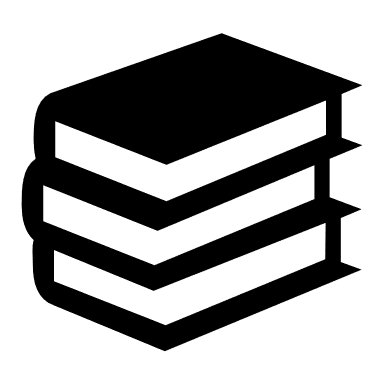 Teachers lead by example. Teachers read from the board but will also encourage pupils to read aloud to the classHalf Term 5: Religion and Social actionSubstantive Knowledge:Social action definedSocial action in our locality Developing a social action projectWhat religion says about social actionSikhi - The Khalsa and equality, Selfless SewaDisciplinary Knowledge:Comprehension Listening JustifyingTeamwork Leadership Debate Self-evaluation Critical thinkingICT skills – researching, presenting.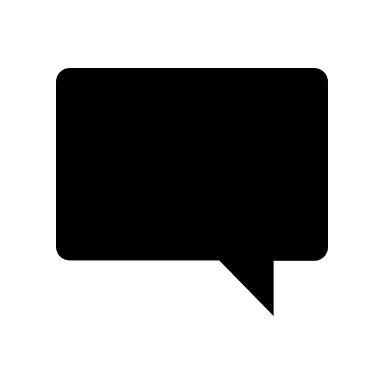 Social action Charity Equality Fair/fairnessJust/justnessHalf Term 5: Religion and Social actionSubstantive Knowledge:Social action definedSocial action in our locality Developing a social action projectWhat religion says about social actionSikhi - The Khalsa and equality, Selfless SewaDisciplinary Knowledge:Comprehension Listening JustifyingTeamwork Leadership Debate Self-evaluation Critical thinkingICT skills – researching, presenting.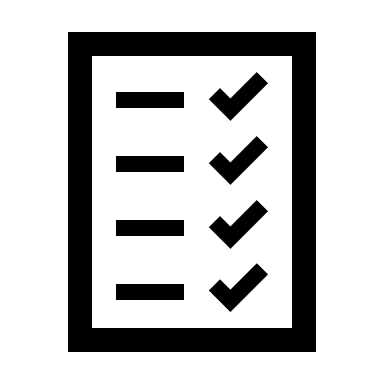 Assessment at the end of the unit made up of short answer and long answer questions.Half Term 5: Religion and Social actionSubstantive Knowledge:Social action definedSocial action in our locality Developing a social action projectWhat religion says about social actionSikhi - The Khalsa and equality, Selfless SewaDisciplinary Knowledge:Comprehension Listening JustifyingTeamwork Leadership Debate Self-evaluation Critical thinkingICT skills – researching, presenting.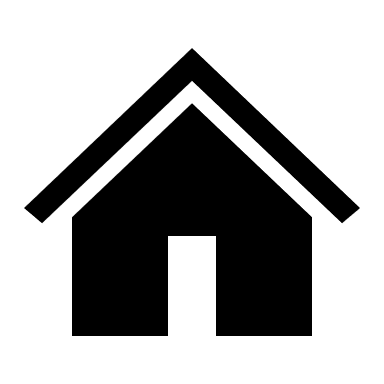 Homework set weeklyHalf Term 6: Religion and Social ActionSubstantive Knowledge:Christianity - Street pastors and the church in the communityIslam - Sisters of EireBuddhism - Bodhisattva monksPresenting a social action projectDisciplinary Knowledge:Comprehension JustifyingListening Teamwork Leadership Debate Self-evaluation Critical thinkingICT skills - researching, presenting.Teachers lead by example. Teachers read from the board but will also encourage pupils to read aloud to the classHalf Term 6: Religion and Social ActionSubstantive Knowledge:Christianity - Street pastors and the church in the communityIslam - Sisters of EireBuddhism - Bodhisattva monksPresenting a social action projectDisciplinary Knowledge:Comprehension JustifyingListening Teamwork Leadership Debate Self-evaluation Critical thinkingICT skills - researching, presenting.RespectCharity Social ActionSocial justice Golden RuleScriptureReligious attitudesContemporary British SocietyHalf Term 6: Religion and Social ActionSubstantive Knowledge:Christianity - Street pastors and the church in the communityIslam - Sisters of EireBuddhism - Bodhisattva monksPresenting a social action projectDisciplinary Knowledge:Comprehension JustifyingListening Teamwork Leadership Debate Self-evaluation Critical thinkingICT skills - researching, presenting.Assessment at the end of the unit made up of short answer and long answer questions.Half Term 6: Religion and Social ActionSubstantive Knowledge:Christianity - Street pastors and the church in the communityIslam - Sisters of EireBuddhism - Bodhisattva monksPresenting a social action projectDisciplinary Knowledge:Comprehension JustifyingListening Teamwork Leadership Debate Self-evaluation Critical thinkingICT skills - researching, presenting.Homework set weekly